国际专利分类专门联盟（IPC联盟）IPC修订工作组第五十一届会议2024年4月15日至19日，日内瓦议程草案秘书处编拟会议开幕通过议程
见本文件。IPC专家委员会第五十五届会议的报告
参见文件IPC/CE/55/2。五局合作第一工作组——分类工作组第二十六届会议的报告
由美国专商局代表五局进行口头报告。涉及机械领域的IPC修订项目
参见项目C 529、F 148、F 157、F 170、F 175、F 184、F 185、F 186和F 188。涉及电学领域的IPC修订项目
参见项目C 510、C 514、C 515、C 516、C 519、F 140、F 155、F 177、F 178和F 187。涉及化学领域的IPC修订项目
参见项目C 525、C 527、C 528、F 180和F 182。涉及机械领域的IPC维护项目
参见项目M 634、M 831、M 836和M 837。涉及电学领域的IPC维护项目
参见项目M 621和M 633。涉及化学领域的IPC维护项目
参见项目M 627、M 812、M 832、M 834和M 835。M 200至M 500项目中删除非限制性参见（NLR）的状况
参见项目WG 191。IPC信息技术支持的最新信息
由国际局介绍。工作组下届会议通过报告会议闭幕[文件完]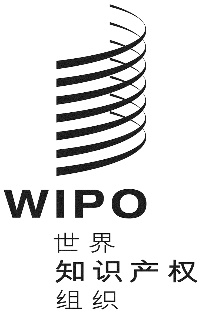 CIPC/WG/51/1 PROV.IPC/WG/51/1 PROV.IPC/WG/51/1 PROV.原 文：英文原 文：英文原 文：英文日 期：2024年2月12日  日 期：2024年2月12日  日 期：2024年2月12日  